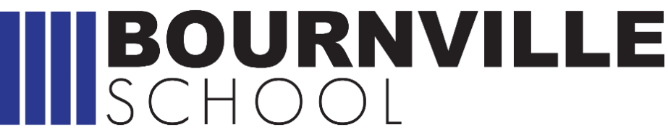 To be completed by parent/Carer 1 Student informationCurrent Year Group:								4. Children transferring from a school in the UKIf your child is not currently in school or is being home-schooled please state last UK school attended. This is required before the application can be processed.5. It is essential you tell us the reasons you want to transfer schools. Please fill in the box belowIn Birmingham we operate a Fair Access Protocol.  This Protocol exists to ensure that all schools admit their fair share of children with challenging behaviour.  In order to assist the Admissions Authority in determining if your child should be considered for a place using this protocol please could you answer the following questions?To be completed by the parent/carerIMPORTANT: Note to Parent/Carers: If your preferred school is unable to offer your child a place, please contact staff in School Admissions on 0121 303 1888 (Option 4) who will be pleased to offer advice and guidance on what to do next.I certify that I am the person with parental responsibility for the child named on this form and that the information given is true to the best of my knowledge and belief.I understand that any false or deliberately misleading information given on this form and/or any supporting information may render this application invalid, or lead to the offer of a place being withdrawn. 7. Please sign this formFOR OFFICE USE ONLYDATECopy passed to School Admissions Application for a Change of School (In-Year) 2020-2021Please complete one application form per child. Failure to complete all sections of this form may delay your child’s application. Please use black ink and capitalsFirst name:  Family name:Date of Birth:Male/Female:Address:Address:Postcode:Contact Telephone number:Home Borough:Home Telephone number:Parent/carer’s Email:Parent/carer’s Email:Name of Present School or last UK School attended:School Address:School Telephone Number:Please give the name of the child’s Form Tutor or Head of Year at the school:Has the transfer been discussed with the present school? Yes / NoIf not currently attending school please state reason and date of leaving last school:Has your child every been excluded from school:Has your child ever been excluded or had a managed move from any school?      YES / NOIf yes, please give dates of fixed term and/or permanent exclusions and/or managed move:Are there any other agencies involved with your child?      YES / NOIf yes, please provide details and any difficulties your child is experiencing:Please provide any other information that is relevant to this application here:DECLARATION AND CONSENT TO SHARE INFORMATIONDECLARATION AND CONSENT TO SHARE INFORMATIONDECLARATION AND CONSENT TO SHARE INFORMATIONThe information provided on this application form may be shared with other agencies and service providers to ensure that your child receives an appropriate service.  The full Data Protection statement can be found in the parents’ information booklets online at www.birmingham.gov.uk/schooladmissions If a parent/carer knowingly and willingly provides a false statement which would affect the success of this application they may have the school place withdrawn.I certify that the information I have provided is correct and that I am aware that giving false information may result in any offer of a school place being withdrawn.I give my consent for the school admissions and pupil placements service to contact relevant agencies in order to validate this application.The information provided on this application form may be shared with other agencies and service providers to ensure that your child receives an appropriate service.  The full Data Protection statement can be found in the parents’ information booklets online at www.birmingham.gov.uk/schooladmissions If a parent/carer knowingly and willingly provides a false statement which would affect the success of this application they may have the school place withdrawn.I certify that the information I have provided is correct and that I am aware that giving false information may result in any offer of a school place being withdrawn.I give my consent for the school admissions and pupil placements service to contact relevant agencies in order to validate this application.The information provided on this application form may be shared with other agencies and service providers to ensure that your child receives an appropriate service.  The full Data Protection statement can be found in the parents’ information booklets online at www.birmingham.gov.uk/schooladmissions If a parent/carer knowingly and willingly provides a false statement which would affect the success of this application they may have the school place withdrawn.I certify that the information I have provided is correct and that I am aware that giving false information may result in any offer of a school place being withdrawn.I give my consent for the school admissions and pupil placements service to contact relevant agencies in order to validate this application.Title: e.g. Mr/Mrs/Ms/Miss:Title: e.g. Mr/Mrs/Ms/Miss:Title: e.g. Mr/Mrs/Ms/Miss:Full Name (Please Print):Full Name (Please Print):Full Name (Please Print):Email Address:Email Address:Email Address:Home telephone numberWork telephone numberMobile telephone numberRelationship to child:	Mother      Father       Family member (live in same household)       Step-parent       Relative       Social Worker       Foster Parent      Other (Please give details) Relationship to child:	Mother      Father       Family member (live in same household)       Step-parent       Relative       Social Worker       Foster Parent      Other (Please give details) Relationship to child:	Mother      Father       Family member (live in same household)       Step-parent       Relative       Social Worker       Foster Parent      Other (Please give details) Signature of parent or carer:					Date:Signature of parent or carer:					Date:Signature of parent or carer:					Date:To be completed by Headteacher/Principal of your child’s current or most recent school (required when the student is moving from a UK maintained school). The application could be delayed if this section is incomplete.I confirm that the information provided by the applicant on this application is correct:  Yes         No (please tick)Name of person completing this declaration:Position:Signature:Additional Needs (Behaviour, Learning, Access): Please provide details, including any support school currently provides/adjustments that school has in place for the student (e.g. EHCP, IEP or PSP)____________________________________________________________________________________________________________________________________________________________________Attendance (%)___________________________Authorised absence figure (%)______________Unauthorised absence figure (%)____________Is the student supported by other agencies? (e.g. is there a current previous CAF, CAMH, or Social Work proffesional involvement etc.____________________________________________________________________________________________________________________________________________________________________Please provide any additional information here:Please note you are required to submit proof of address e.g. Council Tax bill, proof of residency e.g. Electric bill (within the last 6 months) and proof of your child’s date of birth e.g. birth certificate or current passport with this application form Incomplete forms will not be processed and will be returnedSigned Parent/Carer:Date: